东凯实验学校2022年招生报名表			监护人签字：                 现场审核人：	             	                  2022年8月    日学生信息报名学校东凯实验学校原学校名学生信息姓名报名年级学生信息性别出生日期学生信息身份证号民族学生信息体重(公斤)身高(厘米)学生信息全国学籍号省学籍号学生信息宗教信仰联系电话监护人一监护人姓名证件号码监护人一监护关系联系电话监护人一工作单位监护人二监护人姓名证件号码监护人二监护关系联系电话监护人二工作单位居住证居住证编号持有人居住证居住证地址户籍户籍性质常住（    ）     非常住（    ）      在相应括号内打“√”常住（    ）     非常住（    ）      在相应括号内打“√”常住（    ）     非常住（    ）      在相应括号内打“√”户籍户籍地址户籍户籍所在派出所详细信息证件类型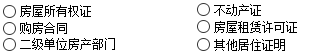 详细信息证件编号登记时间详细信息持有人姓名持有人身份证号详细信息证件出具单位详细信息现居住地址工作证明工作证明其他证明其他证明请您再次确认您填写的内容是否属实，因提供虚假信息造成的一切后果由监护人承担！请您再次确认您填写的内容是否属实，因提供虚假信息造成的一切后果由监护人承担！请您再次确认您填写的内容是否属实，因提供虚假信息造成的一切后果由监护人承担！请您再次确认您填写的内容是否属实，因提供虚假信息造成的一切后果由监护人承担！请您再次确认您填写的内容是否属实，因提供虚假信息造成的一切后果由监护人承担！